SAFETY DATA SHEETIssue Date: 8-13-15  	Revision Date: 9-1-2021	Version  11. PRODUCT AND COMPANY IDENTIFICATIONProduct IdentifierProduct Name:  Ultra Shine Floor Finish	Item# 474 09 023 01 – Case of 4 1-Gallon Jugs                                                               Item# 474 09 023 05 – 5-Gallon Pail	Item# 474 09 023 55 – 55-Gallon DrumOther Means of Identification SDS #  not determined	UN/ID # not determined	Product Code  not determined	Recommended Use of the Chemical and Restrictions on Use Recommended Use: Industrial use floor product for the purpose of protection/preservation of floor surface and providing a high gloss shine. 	 Details of the Supplier of the Safety Data SheetSupplier Address	Illinois Correctional Industries                                   1301 Concordia Court                                           P.O. Box 19277                                           Springfield, IL 62794-9277Emergency Telephone Number Company Phone Number 1-800-634-0213       (Illinois Correctional Industries – Springfield)	Emergency Telephone      1-800-222-1222       (Poison Control Center)	2. HAZARDS IDENTIFICATIONClassification   OSHA Regulatory Status     This chemical is considered hazardous by the 2012 OSHA Hazard Communication Standard (29 CFR 1910.1200)  Signal Word  Warning  Hazard Statements  May be harmful if swallowed.  Causes Mild skin irritation.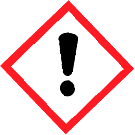   Physical State:  Liquid.Precautionary Statements – PreventionAvoid temperature extremes. Keep from freezing.Precautionary Statements - Response  Avoid eye contact. If skin irritation occurs Get medical advice/attention Call a POISON CENTER or doctor/physician if you fell unwell                          Precautionary Statements – StorageKeep containers tightly closed in a dry, well ventilated place.    Precautionary Statements - Disposal  Disposal should be in accordance with applicable regional, national and local laws and regulations.  Hazards Not Otherwise Classified (HNOC)Other Information Unknown Acute Toxicity         0.64479652% of mixture consists of ingredient(s) of unknown toxicity                3. COMPOSITION/INFORMATION ON INGREDIENTS*The exact percentage (concentration)of composition has been withheld as a trade secret.4. FIRST AID MEASURESFirst Aid MeasuresInhalation                                       Remove to fresh air.Eye Contact	Rinse thoroughly with plenty of water for at least 15 minutes, lifting lower and upper eye lids. Consult a physician.Ingestion	Clean mouth with water and afterwards drink plenty of water.Skin Contact	Wash off immediately with plenty of water. Wash skin with soap and water.Most Important Symptoms and Effects, both Acute and DelayedSymptoms	Any additional important symptoms and effects are described in Section 11: Toxicology Information.Indication of any Immediate Medical Attention and Special Treatment NeededNote to Physicians	Treat symptomatically.5. FIRE-FIGHTING MEASURESSuitable Extinguishing MediaUsing extinguishing measures that are appropriate to local circumstances and the surrounding environment.  Unsuitable Extinguishing Media Caution: Use of water spray when fighting fires may be inefficient. Specific Hazards Arising from the ChemicalNo information available.Protective Equipment and Precautions for FirefightersAs in any fire,  wear self-contained breathing apparatus pressure-demand, MSH/NIOSH (approved or equivalent) and full protective gear. 6. ACCIDENTAL RELEASE MEASURESPersonal Precautions, Protective Equipment and Emergency Procedures 	Personal Precautions	Ensure adequate ventilation, especially in confine areas.Environmental Precautions	See Section 12 for additional ecological information.Methods and Material for Containment and Cleaning Up 	Methods for Containment	Prevent further leakage or spillage if safe to do so. Dike ahead of large spills to prevent                                                       run-off. Do not touch or walk through spilled material. Stop discharge, if it can be performed                                                       safely, and contain material. If a substantial quantity is spilled use an absorbent material                                                         to recover. Place contaminated material in a suitable container for disposal. Methods for Cleaning Up	Do not flush to sewer, stream or other body of water. Do not flush with water into waste                                                       treatment system. Pick up and transfer to properly labeled container for Disposal.                                                                                                                                                                                                                                                                  7. HANDLING AND STORAGEPrecautions for Safe HandlingAdvice on Safe Handling	Handle in accordance with good industrial hygiene and safety practice. Use only in well- ventilated areas. Do not breathe dust/fume/gas/mist/vapors/spray. Wash face, hands, and any exposed skin thoroughly after handling. Use personal protection recommended in Section 8.Conditions for Safe Storage, Including any IncompatibilitiesStorage Conditions	Handle with reasonable care. Avoid breathing vapors. Keep container tightly closed in a dry,                                                                       cool and well ventilated place. Incompatible Materials	None known based on information supplied.8. EXPOSURE CONTROLS/PERSONAL PROTECTIONExposure Guidelines                                          Exposure guidelines noted for ingredient(s).   NIOSH IDLH  Immediately Dangerous to Life or Health.Other Information                  Vacated limits revoked by the Court of Appeals decision in AFL-CIO v. OSHA, 965 F.2d                                                   962 (11th  Cir., 1992).Appropriate Engineering ControlsEngineering Controls	Showers, eyewash station & Ventilation system.Individual Protection Measures, such as Personal Protective EquipmentEye/Face Protection                      Wear safety glasses with side shields (or goggles).Skin and Body Protection	Wear impervious protective clothing, including boots, gloves, lab coat, apron or                                                    Coveralls, as appropriate, to prevent skin contact.Respiratory Protection	If exposure limits are exceeded or irritation is experienced, NIOSH/MSHA approved                                                         Respiratory protection should be worn. Positive-pressure supplied air respirators may be                                                        required for high airborne contaminant concentrations. Respiratory protection must be                                                        provided in accordance with current local regulations.General Hygiene Considerations Handle in accordance with good industrial hygiene and safety practice. A regular program of                                                           cleaning, repairing and replacement of worn-out parts are highly desirable.  9. PHYSICAL AND CHEMICAL PROPERTIESInformation on Basic Physical and Chemical Properties10. STABILITY AND REACTIVITYReactivity 	No data available.Chemical StabilityStable under recommended storage conditions.Possibility of Hazardous ReactionsNone under normal processing.Conditions to AvoidExtremes of temperature and direct sunlight.Incompatible Materials  None known based on information supplied.Hazardous Decomposition ProductsNone known based on information supplied.11. TOXICOLOGICAL INFORMATIONInformation on Likely Routes of Exposure 	Product InformationInhalation	No data available. Not an expected route of exposure. Avoid breathing vapor or mists.Eye Contact	No data available. Avoid eye contact.Skin Contact	Avoid contact with skin. Causes mild skin irritation.Ingestion	May be harmful if swallowed. Not an expected routed of exposure. Do not taste or swallow.Information on Physical, Chemical and Toxicological Effects 	Symptoms	No information available.Delayed and Immediate Effects as well as Chronic Effects from Short and Long-term Exposure 	Carcinogenicity	The table below indicates whether each agency has listed any ingredient as a carcinogen                                                         Ethanol has been shown to be carcinogenic in long-term studies only when consumed as                                                         Alcoholic beverage.STOT - Single Exposure	No information available.ACGIH (American Conference of Governmental Industrial Hygienists)A3 – Animal CarcinogenIARC (International Agency for Research on Cancer)Group 1 – Carcinogenic to HumansNTP (National Toxicology Program)Known – Known CarcinogenOSHA (Occupational Safety and Administration of the US Department of Labor)X - Present Numerical Measures of Toxicity – Production InformationUnknown Acute Toxicity                           0.64479652% of the mixture consists of ingredient(s) of unknown toxicity12. ECOLOGICAL INFORMATIONEcotoxicity36.6311% of the mixture consists of component(s) of unknown hazards to the aquatic environment.Persistence and DegradabilityNot determinedBioaccumulationNot determinedMobilityOther Adverse EffectsNot determined13. DISPOSAL CONSIDERATIONSWaste Treatment MethodsDisposal of Wastes	Disposal should be in accordance with applicable regional, national and local laws and regulations.Contaminated Packaging	Do not reuse container.    This product contains one or more substances that are listed with the State of California as a hazardous waste.14. TRANSPORT INFORMATIONThe basic description below is specific to the container size. This information is provide for at a glance DOT information.Please refer to the container and/or shipping paper for the appropriate shipping description before tendering this material for shipment. For additional information, please contact the distributor listed in section 1 of this SDS. DOT                       Not regulated. International Inventories TSCA           CompliesDSL/NDSL  Complies15. REGULATORY INFORMATIONLegend:TSCA - United States Toxic Substances Control Act Section 8(b) InventoryDSL/NDSL - Canadian Domestic Substances List/Non-Domestic Substances ListUS Federal Regulations 	SARA 313Section 313 of Title lll of the Superfund Amendments and Reauthorization Act of 1986 (SARA). This product contain a chemical or chemicals which are subject to the reporting requirements of the Act and Title 40 of the Code of Federal Regulations, Part 372.CWA ( Clean Water Act )  This product contains the following substances which are regulated pollutant to the Clean Water Act (40 CFR 122.21 and 40 CFR   122.42)CERCLAThis material, as supplied, does not contain any substance regulated as hazardous substances under the ComprehensiveEnvironmental Response Compensation and Liability Act (CERCLA) (40 CFR 302) or the Superfund Amendments and Reauthorization Act (SARA) (40 CFR 355). There may be specific reporting requirements at the local, regional, or state level pertaining to releases of this material.US State RegulationsCalifornia Proposition 65This product contains the following Proposition 65 chemicals.U.S. State Right-to-Know Regulations U.S.  EPA Label InformationEPA Pesticide Registration Number     Not Applicable16. OTHER INFORMATIONNFPA 	Health Hazards1HMIS 	Health Hazards1Flammability 0 Flammability 0Instability0 Physical Hazards 0Physical and Chemical Properties YESPersonal Protection BIssue Date	Revision Date	1-Sept-2021Revision Note	New formatDisclaimerThe information provided in this Safety Data Sheet is correct to the best of our knowledge, information and belief at the date of its publication.The information given is designed only as guidance for safe handling, use, processing, storage, transportation, disposal and release and is not to be considered a warranty or quality specification.The information relates only to the specific material designated and may not be valid for such material used in combination with any other materials or in any process, unless specified in the text.End of Safety Data SheetAcute toxicity - OralCategory 5Acute toxicity – DermalNot classifiedSkin corrosion/irritationCategory 3Chemical NameCAS No.Weight-%Trade SecretStyrene Acrylic CopolymerProprietary10-30*2-(2-ethoxyethoxy)ethanol111-90-03-7*Tributoxyethyl Phosphate78-51-31-5*Zinc Ammonium Chloride38714-47-51-5*Chemical NameACGIH TLVOSHA PELNIOSH IDLHAmmonia          7664-41--7STEL: 35 ppmTWA: 25 ppmTWA: 50 ppmTWA: 35 mg/m3(vacated) STEL: 35 ppm(vacated) STEL 27 mg/m3IDLH: 300 ppmTWA: 25 ppmTWA: 18 mg/m3STEL: 35 ppmSTEL: 27 mg/m3Physical State Appearance ColorLiquidOpaqueWhite OdorOdor ThresholdAmmoniaNot determinedPropertyValues 	Remarks  • Method 	pHMelting Point/Freezing PointBoiling Point/Boiling RangeFlash PointEvaporation Rate Flammability (Solid, Gas)Upper Flammability Limits8.5 – 9.5Not determined212°F>= 200   0FNot determined                                  n/a-liquidNot determined0F (at 760 mm Hg)Lower Flammability LimitNot determinedVapor Pressure Vapor Density Specific Gravity Water SolubilitySolubility in Other SolventsPartition CoefficientAutoignition Temperature Decomposition Temperature Kinematic ViscosityDynamic ViscosityExplosive PropertiesOxidizing PropertiesNot determined Not determined1.05CompleteNot determined Not determined Not determined Not determined Not determined Not determined Not determined Not determinedChemical NameOral LD50Dermal LD50Inhalation LC502(2-ethoxyethoxy)ethanol  111-90-0=1920 mg/kg (RAT)=4200 L/kg (RABBIT) = 6 ml/kg                      (RAT)> 5240  mg/m3 (RAT) 4 hChemical NameAlgae/aquatic plantsFishCrustacea2-(2-ethoxyethoxy)ethanol          111-90-0__             - 1000: 96 h Lepomis macrochirusmg/L LC50 static 19100 – 23900: 96 h Lepomis macrochirus mg/LLC50 flow – through 11400 – 1570096 h Oncorohynchus mykiss mg/LLC50 flow through 11600 – 16700:96 h Pimephales promelas mg/L LC50 flow through 13400: 96 h Salmo gairdneri mg/L LC50 flow thruogh3940 -4670: 48 h Daphnia magna            mg/L EC50Tributoxyethyl Phosphate             78-51-3                           -             _ 10.4 – 12.0: 96 h PimephalesPromelas mg/L LC50 flow -throuhg__                     -Nonylphenol Ethoxylate            9016-45-9             _-   5: 96 h Fish mg/L LC50                         -Methyl Chloro Isothiazolinone           26172-55-4          0.11 – 0.16: 72 hPseudokirchneriella subcapitatamg/L EC50 static 0.03 – 0.13: 96 hPseudokirchneriella subcapitatamg/L EC50 static 0.31: 120 hAnabaena flos-aquae mg/L EC501.6: 96 h Oncorhynchus mykiss      mg/L LC50 semi-static4.71: 48 h Daphnia magna mg/LEC50 0.12 – 0.3: 48 h DaphniaMagna mg/L EC50 Flow through0.71 – 0.99: 48 h Daphnia magna mg/L EC50 static   Magnesium Chloride           7786-30-3    2200: 72 h Desmodesmus    subspicatus  mg/L EC501970 – 3880: 96 h Pimephalespromelas mg/L LC50 static 4210: 96h Gambusia affinis mg/L LC50 static140: 48 h Daphnia magna mg/LEC50 Static 1400: 24 h Daphnia  magna mg/L EC50            Ammonia          7664-41-7                          -           0.44: 96 hCyprinus carpio mg/L LC50 0.26 -4.6: 96 h Lepomis macrochirus mg.L LC50 1.17: 96 hLepomis macrochirus mg/L LC50flow-through 0.73 – 2.35: 96 hPimphales promelas mg/L LC505.9:  96 h Pimephales promelasmg/L LC50 static 1.5: 96 h Poeciliareticulate mg/L  LC50 1.19: 96 h Poecilia retculata mg/L LC50 static 25.4: 48 h Daphnia magna mg/L                        LC50 Chemical NamePartition Coefficient      2-(2-ethoxyethoxy)ethanol                        111-90-0-0.8         Tributoxyethyl Phosphate                      78-51-3                                       4.78Chemical NamePartition CoefficientZinc Ammonium Chloride        38714-47-5                                      ToxicChemical Name                            SARA 313 – Threshold Values %      2-(2-ethoxyethoxy)ethanol                        111-90-01.0         Zinc Ammonium Chloride        38714-47-5                                               1.0Chemical NameCWA – Reportable QuantitiesCWA – Toxic PollutantsCWA – Priority PollutantsCWA – Hazardous Substances                                                                                                                                                                                                                                                                                                                                                                                                                                   Zinc     Ammonium Chloride   38714-47-5                                              -         X                     -              -Chemical NameNew JerseyMassachusettsPennsylvania2-(2-ethoxyethooxy)ethanol    111-90-0                 X                  -                    XZinc Ammonium Chloride  38714-47-5                 X                  -                    XAmmonia7664-41-7                 X                   X                    X